Fails Inspection    Passes Inspection Signature: _________________________________Fails Inspection Passes inspection Equipment Type: _______________________ Serial Number: ______________________Signature: _________________________________Fails Inspection    Passes Inspection Signature: _________________________________Using This Form- A pre-use inspection MUST be conducted on each shift in which fall protection equipment is used. After the first inspection of the week, subsequent inspections may be recorded on the table above.This document must be submitted to your General Manager at the end of the week (Friday), or the end of the project, whichever is sooner. 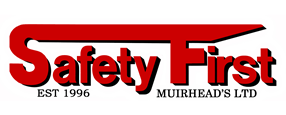 Technical Rescue Gear Pre- Use InspectionTechnical Rescue Gear Pre- Use InspectionTechnical Rescue Gear Pre- Use InspectionEmployee NameInspection DateHarness ModelSerial NumberConnector ModelSerial Number HarnessHarnessHarnessHarness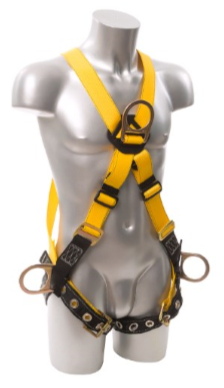 Check the followingPassFailWebbing (cuts, burns, wear etc.)Load-bearing stitching (cut, worn, or pulled threads)D-Rings (deformed, marks, wear, corrosion)Adjustment buckles/ grommets (deformed, marks, wear, corrosion) Connectors (cracks, marks, wear, deformation, corrosion)Manufacture tagsWebbing strap is properly threaded through bucklesOperation of the adjustment bucklesPulleys and Archers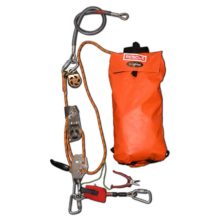 Check the followingPassFailSnap Hook/ Carabiner (deformed, marks, wear, corrosion)Connector (crack, marks wear, deformation, corrosion) Pulley (seized, crack, marks wear, deformation, corrosion)Manufacture TagsAnchor (deformed, marks, wear, corrosion)Rope Bag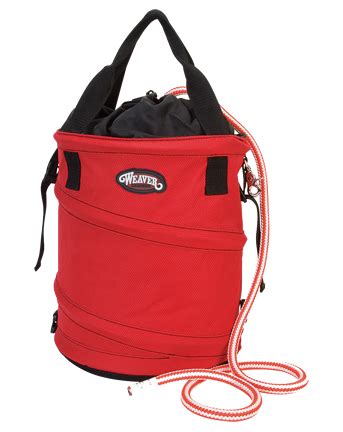 Check the followingPassFailLoad-bearing stitching (cut, worn, or pulled threads)Manufacture tagsSerial NumberEmployee NamePassFailInitial